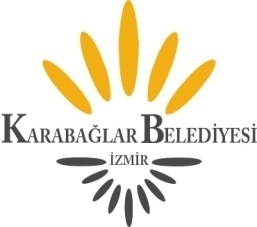                 KARABAĞLAR BELEDİYE MECLİSİ     DUYURU              Belediye Meclisimiz 17.05.2021 Pazartesi Günü Saat 17.00’de Yeşillik Caddesi No:232 adresindeki Karabağlar Belediyesi bünyesinde bulunan Meclis Toplantı Salonunda aşağıdaki gündemde bulunan konuları görüşmek üzere toplanacaktır.               İlan olunur.                                                                                                       Muhittin SELVİTOPU                          								           Belediye BaşkanıG   Ü   N   D   E   MMeclisin açılışı.Meclisçe verilecek önergeler.Birimlerden gelen önergeler.(162/2021)- Belediyemiz ile Adıyaman ili Çelikhan ilçesi Pınarbaşı Belediyesi arasındaki dostluk ve kardeşlik ilişkileri ile işbirliğinin geliştirilmesi amacıyla 5393 sayılı Belediye Kanununun 18. maddesinin (p) fıkrası uyarınca Kardeş Kent ilişkisi kurulması hk. (Basın Yayın ve Halkla İlişkiler Md.)(163/2021)- Yeniden hazırlanan ''Fen İşleri Müdürlüğü Yapılanma Görev ve Çalışma Esasları Hakkında Yönetmelik''in 5393 Sayılı Belediye Kanunu'nun 18/m maddesine istinaden incelenerek Meclis Heyetince bir karar alınmasını hk. (Fen İşleri Md) (164/2021)- 24.12.2020 Tarih ve 31344 sayılı Resmi Gazete'de yayımlanarak yürürlüğe giren ''Büyükşehir Belediyeleri Koordinasyon Merkezleri Yönetmeliği'nde Değişiklik Yapılmasına Dair Yönetmelik'' ile Büyükşehir Belediyeleri Koordinasyon Merkezleri Yönetmeliği'nin 14.maddesine ''Kazı Gelirlerinin Kullanımı'' başlıklı 14/A maddesi eklendiğinden, bu kapsamda ilçemiz sınırlarında yapılacak alt yapı kazıları ile ilgili denetim, tespit ve cezai işlemler Belediyemizce uygulanacağından, kazı çalışmalarında uygulanmak üzere İzmir Büyükşehir Belediyesi'nin uygulamış olduğu ekte sunulan Tarife Cetveli'nin Fen İşleri Müdürlüğümüzün 2021 yılı Bütçe Tarifesi'ne eklenmesi hususunda gerekli kararın alınmasını hk. (Fen İşleri Md.)(165/2021)- Gençlik ve Spor Bakanlığı Yurt Hizmetleri Yönetmeliğinin “Yurt Ücreti” başlıklı 11’inci maddesi ve Yükseköğrenim Özel Barınma Hizmetleri Yönetmeliğinin "Ücretler ve Yükümlülükler" başlıklı 36'ncı maddesi uyarınca kız öğrenci yurdumuzun ücretlerinin belirlenmesi için, 2464 sayılı Belediye Gelirleri Kanununun “Ücrete Tabi İşler” başlıklı 97’nci maddesi hükmüne göre; Yıllık yurt ücretinin (Kahvaltı ve akşam yemeği dahil) 2020-2021 öğretim yılında KDV dahil: 10 aylık 12.900.00- TL, aylık 1.290.00-TL iken, %0 artışla 2021-2022 öğretim yılı içinde KDV dahil: 10 aylık 12.900.00- TL, aylık 1.290.00-TL, geçici barınma hizmetinden faydalanmak isteyen öğrenciler için günlük barınma hizmeti ücretinin (Kahvaltı ve akşam yemeği hariç); 2020-2021 öğretim yılında KDV dahil (günlük) 33.00-TL iken, %0 artışla 2021-2022 öğretim yılında KDV dahil (günlük) 33,00-TL, yıllık, aylık ve günlük olarak belirlenmesi hk.(Destek Hizmetleri Md)(166/2021)-Türk Kızılay Konak Şubesi ve Karabağlar Belediyesi ile Karabağlar Belediyesi sınırları içerisinde ikamet eden, temel ihtiyaçlarını karşılamakta güçlük çeken vatandaşlarımıza dağıtılmak üzere, bağış olarak kabul edilen gıda, temizlik, giyecek, hijyen, kırtasiye ve diğer malzemelerin niteliklerine uygun şartlarda depolanması ve gerçek ihtiyaç sahiplerine dağıtılması için, Sosyal Butik açılması planlandığından, bu kapsamda 5393 sayılı Belediye Kanununun 75. maddesine göre hazırlanan protokolün Belediyemizce kabul edilmesi ve Belediye Başkanı Muhittin SELVİTOPU'na protokolü imzalama yetkisi verilmesi hk. (Sosyal Yardım İşleri Md.)(167/2021)- 20.02.2020 tarih ve 31054 sayılı Resmi Gazete'de yayımlanarak yürürlüğe giren 7221 sayılı “Coğrafi Bilgi Sistemleri ile Bazı Kanunlarda Değişiklik Yapılması Hakkında Kanun”un 6. maddesi ile 13. maddesi kapsamında 3194 sayılı İmar Kanunu’na ilave edilen 8. maddesindeki “İmar planlarında bina yükseklikleri yençok: serbest olarak belirlenemez.” hükmü ile geçici 20. maddesindeki hüküm uyarınca; Karabağlar ilçesi, Tahsin Yazıcı Mahallesi, 2375 ada, 2, 14 parseller, 2758 ada, 39 parsel, 3177 ada, 2 parsel, 13854 ada, 1 parselde yürürlükteki 1/1000 ölçekli uygulama imar planlarında belirlenmiş olan, “Yençok: Serbest” yükseklik koşulunun kaldırılarak “Yençok: 15 kat” olarak düzenlenmesine ilişkin Belediye Başkanlığımızca hazırlanan 1/1000 ölçekli Uygulama İmar Planı Değişikliği önerilerinin ve Plan Değişikliği Açıklama Raporunun Meclis Heyetince incelenerek karara bağlanması hk. (Etüd Proje Md.) (168/2021)- İzmir Büyükşehir Belediye Meclisinin 01.03.2021 tarih ve 05.196 sayılı kararı ile uygun görülen İzmir ili genelinde 30.10.2020 tarihinde meydana gelen deprem sonucunda 7269 sayılı Kanun kapsamında ağır ve orta hasarlı olarak tespit edilen yapılar ile 01.01.1998 tarihinde yürürlüğe giren “Afet Bölgelerinde Yapılacak Yapılar Hakkında Yönetmelik” öncesinde ruhsat alarak yapılmış yapılar veya 6306 sayılı Yasa kapsamında riskli yapı olarak belirlenen yapıların dönüşümüne ilişkin yapılacak plan ve uygulama çalışmalarında uyulacak usul ve esaslar kapsamında, Karabağlar ilçe sınırları içinde yürürlükteki uygulama imar planlarında tespit edilip koordinatlı kroki şeklinde hazırlanan “Mevcut Plandaki Durumu Korunacak Alanlar (K)” sınırı ve bu alanlarda kalan ruhsatlı yapıların yıkılıp yeniden yapılmasının talebi halinde yeni yapılacak yapılar için yürürlükteki imar planı kullanım kararlarına uyulması kaydıyla, uygulamalara yönelik iş ve işlemleri belirleyen 1/1000 ölçekli Uygulama İmar Planı Notu önerisinin incelenerek karara bağlanması hk. (Etüd Proje Md.)(169/2021)- 5393 Sayılı Belediye Kanununun 64. maddesi ile Mahalli İdareler Bütçe ve Muhasebe Yönetmeliği’nin 40. maddesi gereği hazırlanan Belediyemiz 2020 Yılı Kesin Hesap Cetvellerinin tetkiki hk. (Mali Hizmetler Md.) Komisyonlardan gelen raporlar.(154/2021)- 19 Mayıs 2021 Çarşamba günü Belediyemizce düzenlenecek halk koşusunda derece alacak yarışmacılara 8 adet birinciler için yarım altın, 8 adet ikinciler için çeyrek altın, 8 adet üçüncüler için çeyrek altın şeklinde ödül verilmesi ve ödemenin Spor İşleri Müdürlüğü bütçesinin ekonomik sınıflandırma bölümünün 3.4.2.5 (ödül ikramiye kodundan) yapılmasının oybirliği ile uygun bulunduğuna ilişkin Spor Genç ve Çocuk – Plan ve Bütçe Komisyonu Raporu. (155/2021)- Günaltay Mahallesi 4856 Sokak, 4811 Sokak ve 4857 Sokak kesişiminde bulunan imar planında park olarak belirlenmiş kamuya ait alana ''SEFA PARKI'' adının verilmesinin 5393 sayılı Belediye Kanunu’nun 18/n maddesine istinaden oybirliği ile uygun bulunduğuna ilişkin İmar, Hukuk ve Çevre Komisyonu Raporları.(157/2021)- İzmir ili, Karabağlar ilçesi, Karabağlar Mahallesi, 3074 ada, 308,35 m² yüzölçümlü, 723 parsel sayılı taşınmazda 5269/30835 hisse oranına karşılık gelen Belediyemize ait 52,69 m² hissenin diğer hissedarlar adına satışının Belediyemiz yararına olduğu kanaati ile oybirliği ile uygun bulunduğuna ilişkin İmar ve Hukuk Komisyonu Raporları. Komisyonlara havale edilip sonuçlanmayan önergeler. (11/2021)- İzmir’de 30 Ekim 2020 tarihinde gerçekleşen deprem gibi benzer durumlarla karşılaşılması olasılığına karşı “ne tür hazırlıklar içinde olmalıyız” konusunda meclisimizin bir çalışma yapması hk. (İmar – Kadın Erkek Eşitliği – Sağlık – Kentsel Dönüşüm Komisyonu)(12/2021)- Pandemi döneminde kapalı olmak durumunda kalan esnaflarımızın karşılaştıkları ekonomik ve sosyal sorunların araştırılması hususunda meclisimizin bir çalışma yapması hk.  (Esnaf – Pazar yerleri – Çevre Komisyonu)(14/2021)- Kültürel ve ekonomik açıdan hayatımızın önemli yapı taşlarından biri olan arıcılığın ilçemiz sınırları içerisinde faaliyetlerinin yapılabilmesi ve desteklenmesi hususunda meclisimizin araştırma yapması hk. (Spor, Genç ve Çocuk – Burs ve Eğitim Komisyonu)(15/2021)- Pandemi sürecinde Avrupa Birliği üyesi ülkelerin yerel yönetimlerinin halka ne gibi destek ve yardım yaptığı bilgilerinin alınıp ülkemizdeki yerel yönetimlerle mukayese yapılması konusunda meclisimizin araştırma yapması hk. (Avrupa Birliği – Kültür ve Turizm Komisyonu)(149/2021)- Yürürlükteki 1/1000 ölçekli uygulama imar planında ''İbadet Alanı (Cami)''nda kalan; Karabağlar İlçesi, Bozyaka Mahallesi, 43658 ada 1 parselin ''Cami Alanı'' ndan çıkarılmasına ilişkin Bozyaka Şerefiye Camii Yaptırma ve Yaşatma Derneği Başkanlığı'nın 22.06.2020 tarih ve 24170 sayılı yazısı ile Belediyemize iletilen talebinin incelenerek karara bağlanması hk. (İmar – Hukuk Komisyonu)(151/2021)- Küresel ısınma ve iklim değişikliğine bağlı olarak su sorunlarına karşı yağmur suyu biriktirme depolarının kullanılması, park ve bahçelerde kullanılan bitkilerin yağmur suyu hasatı yapılarak depo alanları oluşturulması, çatıdan akan yağmur suyunun biriktirilmesi konusunda imar planlarına plan notu eklenmesi, musluk ve klozet kullanımlarında su haznelerinin küçültülmesi, su tasarrufu konusunda kamu spotları yapılması hk. (İmar – Çevre – Kentsel Dönüşüm – Sağlık Komisyonu) (158/2021)- İzmirgaz A.Ş.'nin 24.02.2021 tarih ve 2021GDN3095 sayılı yazısı ekinde Belediyemize sunulan Karabağlar ilçesi, Günaltay Mahallesi, 4858 sokak, 4743 sokak, 4865 sokak ve 4742/1 sokaklar kesişiminde bulunan 22.10.2020 tarihinde İzmir Büyükşehir Belediye Başkanlığı tarafından onaylanan 4. Etap Karabağlar - Günaltay Mahalleleri ve Civarı Revizyon İmar Planında park alanı olarak ayrılan tescil dışı alanda 4.00 m. x 4.00 m.=16 m² ebatlarında 1 adet "Regülatör Alanı" belirlenmesine ilişkin 1/1000 ölçekli uygulama imar planı değişikliği ve açıklama raporunun incelenerek karara bağlanması hk. (İmar – Çevre Komisyonu)(161/2021)- Engelli yurttaşlarımızın toplumla kurdukları aidiyet bağlarının güçlendirilmesi ve diğer vatandaşlarımız tarafından farkındalıklarının arttırılması ile ilgili araştırma yapılması hk. (Sağlık – Engelliler – Plan ve Bütçe – Çevre Komisyonu)Dilek ve temenniler.Toplantıya katılamayan üyelerin mazeretlerinin görüşülmesi.Meclis toplantı gün ve saatinin tespiti.  17.05.2021Pazartesi Saat: 17:00